Smlouva o ubytováníuzavřená dle 52326 a násl. zákona č. 89/2012 Sb., občanský zákoník mezi smluvními stranami:Petr Landa, IČ 13137239, DIČ CZ6705171154fyzická osoba podnikající dle živnostenského zákona evidovaná u Živnostenského úřadu v Neratovicích, se sídlem: Řezníčkova 220, 250 72 Kojetice(dále jen „Ubytovatel”) aZákladní škola a mateřská škola Jarov, Praha 3, V Zahrádkách 48/1966 IČ 63831449, DIČ není plátce DPH se sídlem: V Zahrádkách 48/1966, 130 00 Praha 3 zastoupená PaedDr. Stanislavem Šeblem(dále jen „Ubytovaný”)1.Předmět ubytování1.1. Ubytovatel se zavazuje poskytnout ubytovanému přechodně ubytování na ujednanou dobu v ubytovacím zařízení Chata Milíře, Pec pod Sněžkou 105, PSČ 542 21 ( dále jen „Chata”) a Ubytovaný se zavazuje zaplatit Ubytovateli za ubytování a za služby spojené s ubytováním ve lhůtě stanovené ubytovacím řádem.1.2. Ubytovatel prohlašuje, že je vlastníkem/provozovatelem Chaty a je oprávněn poskytovat ubytovací služby v rámci své podnikatelské činnosti.1.3. Ubytovaný má právo užívat prostor vyhrazený mu k ubytování, jakož i společné prostory Chaty a využívat služby s ubytováním spojené.1.4. Ubytovatel odevzdá Ubytovanému prostory vyhrazené mu ubytování ve stavu, který je způsobilý pro jejich řádné užívání a zajistí mu nerušený výkon jeho práv spojených s ubytováním.1.5. Ubytovaný se zavazuje zaplatit Ubytovateli sjednanou cenu za ubytování a za služby s ubytováním spojené.11.Termín ubytování	2.1.	Ubytování se sjednává na dobu určitou od 29.4.2019 do 3.5.2019.111.Cena	3.1.	Cena za ubytování je stanovena následovně a je vyjádřena včetně DPH:	Počet dětí 28	x	572,50,- Kč/noc	x 4 (počet nocí) 64.120,-KčNa každých 10 ubytovaných dětí poskytuje Ubytovatel pobyt pro jednu dospělou osobu doprovodu zdarma. Cena zahrnuje: ubytování, stravu 5x denně včetně pitného režimu, odvoz včetně zavazadel z Pece pod Sněžkou na Chatu při příjezdu a zpět při odjezdu, čtyři dospělé osoby.3.2. Ubytovaný zaplatí zálohu ve výši Kč 18.540,- bankovním převodem na účet Ubytovatele č.              vedený u Komerční banky, a.s. nejpozději do15.03.2019 pod variabilním symbolem.3.3. Ubytovaný zaplatí doplatek celkové ceny, tj. Kč 45.580,- bankovním převodem na účet Ubytovatele č.                vedený u Komerční banky, a.s. nejpozději do 14 dnů po skončení pobytu pod variabilním symbolem.3.4. Ubytovatel se zavazuje vystavit fakturu — daňový doklad, který bude obsahovat veškeré náležitosti podle obecně závazných právních předpisů. Ubytovatel je povinen doručit fakturu — daňový doklad Ubytovanému v elektronické podobě bez nutnosti certifikovaného elektronického podpisu na e-mailovou adresu: 3.5. Pokud Ubytovaný neuhradí zálohu do data splatnosti, je tato skutečnost považována za odstoupení od smlouvy ze strany Ubytovaného.3.6. Splátka se považuje za uhrazenou okamžikem připsání částky ve prospěch účetu Ubytovatele.3.7. V případě prodlení se zaplacením ceny za ubytování, sjednává se ve prospěch Ubytovatele úrok z prodlení ve výši 0,05% z dlužné částky za každý započatý den prodlení.Odstoupení od smlouvy4.1. Ubytovatel může před uplynutím ujednané doby smlouvu vypovědět bez výpovědní doby, porušuje-li ubytovaný hrubě své povinnosti vyplývající z této smlouvy, anebo dobré mravy.4.2. Ubytovaný může kdykoliv před termínem počátku ubytování od této smlouvy odstoupit. Účinky odstoupení nastávají dnem, kdy bylo Ubytovateli doručeno písemné oznámení o odstoupení od smlouvy. Ubytovaný je v takovém případě povinen zaplatit Ubytovateli odstupné, jehož splatnost nastává dnem doručení písemného odstoupení. Ubytovatel odstupné odečte od částky, kterou obdržel od Ubytovaného a zbytek mu vrátí.Výše odstupného je odvislá od délky časového období před termínem počátku ubytování a je následující:více než 60 dnů před termínem . . . 2.000,-Kč60 až 30 dnů před termínem . . . 50% z prodejní ceny30 až 1 den před termínem . . . 100% z prodejní ceny.Do délky časového období (tj. příslušného počtu dnů) pro výpočet odstupného se započítává i den, kdy k odstoupení došlo.Náhrada škody5.1. V případě škody, kterou způsobí Ubytovaný Ubytovateli, je Ubytovaný povinen zaplatit způsobenou škodu před odjezdem z Chaty. Tím není dotčeno právo vlastníka na náhradu škody, která vznikne v souvislosti s porušením povinností Ubytovaného a Ubytovaný bere na vědomí svoji případnou trestní odpovědnost.Vl.Ostatní ujednání6.1. Ubytovaný užívá ubytovací prostor a přijímá služby spojené s ubytováním řádně, bez souhlasu Ubytovatele nesmí v ubytovacím prostoru provádět žádné změny.VII.Závěrečná ustanoveníPokud není v této smlouvě stanoveno jinak, řídí se právní vztahy z ní vyplývající příslušnými ustanoveními Zákona č. 89/2012 Sb., občanský zákoník.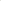 Smlouva nabývá účinnosti dnem podpisu oběma smluvními stranami a je možno ji měnit pouze formou písemných dodatků oboustranně potvrzených smluvními stranami.Tato smlouvaje vyhotovena ve dvou stejnopisech, z nichž každý účastník obdrží po jednom vyhotovení. Účastníci prohlašují, že je jim znám obsah smlouvy, tento odpovídá jejich pravé a svobodné vůli, na důkaz čehož připojují svoje vlastnoruční podpisy.Obě smluvní strany prohlašují, že veškerá ujednání této smlouvy budou považována za přísně důvěrná a nebudou bez souhlasu druhé smluvní strany sdělována třetím stranám.Tato smlouva nahrazuje veškerá předchozí ústní nebo písemná ujednání související s předmětem smlouvy. Žádná ze sluvních stran se nemůže dovolávat žádné dohody či ujednání, které nejsou explicitně uvedeny ve smlouvě.Podepsáním této smlouvy smluvní strany výslovně souhlasí s tím, že celý text této smlouvy a veškeré skutečnosti v ní uvedené mohou být ze strany Městské části Praha 3 zveřejněny, a to včetně výše ceny, způsobu, místa a času plnění předmětu smlouvy.Nedílnou součástí kupní smlouvy je Ubytovací řád Chaty.V, dne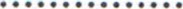 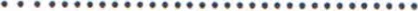 	Ubytovatel	Ubytovaný